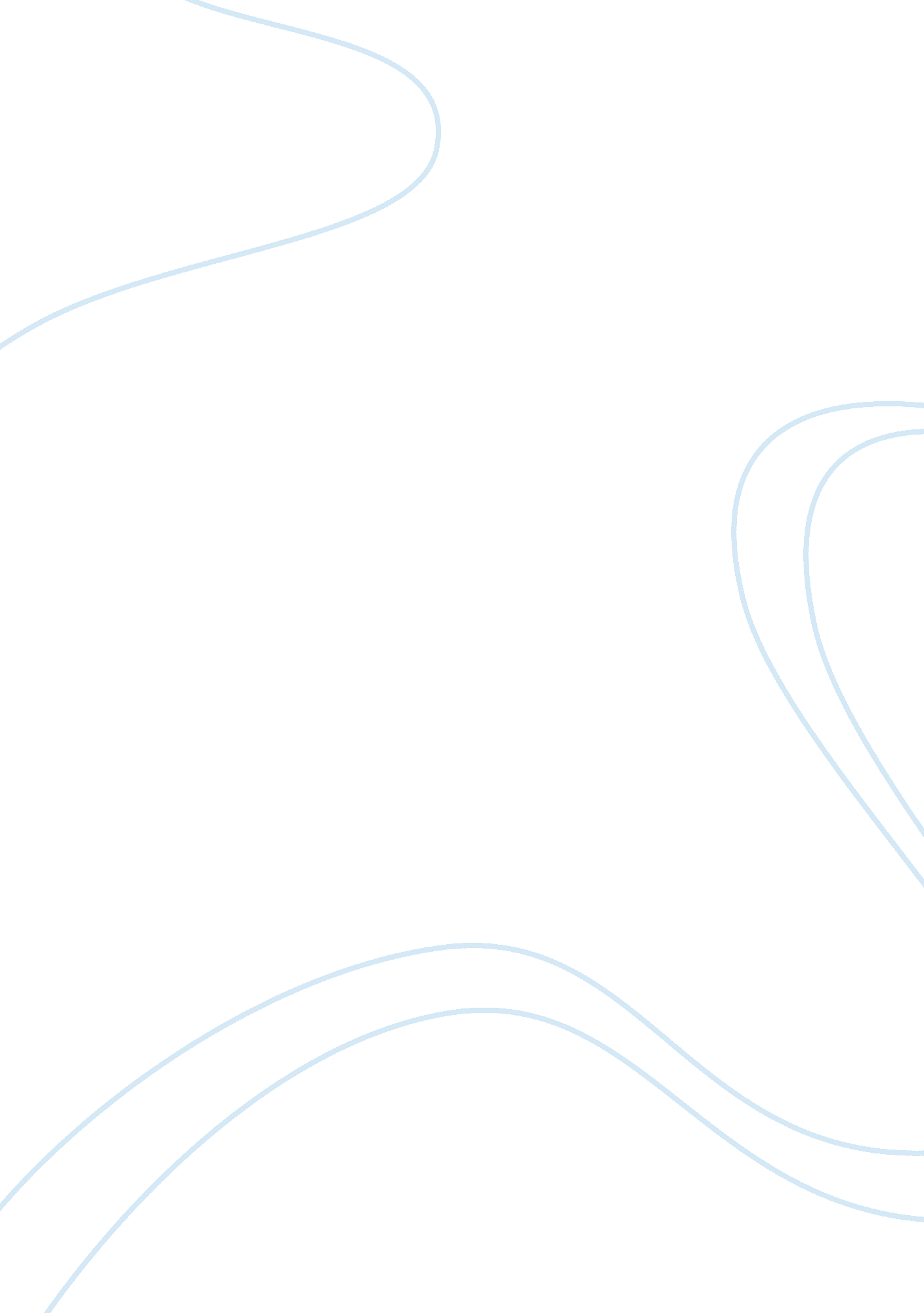 Guide questionsBusiness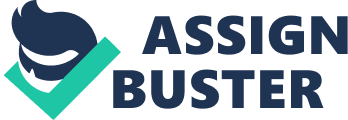 In addition, it synthesized Byzantine cultures coupled with cultures and Slavic styles. 
Early military campaigns by ancient Rus princes occurred in areas like the Byzantine Empire and Eastern Mediterranean locality (Kivelson & Neuberger 38). 
Princess Olga undertook to revenge to Drevliane for executing the husband, Igor. Another action encompasses her resolution to switch to Christianity (Kaiser and Marker 10). Igor’s reign ended when he faced execution by Drevlianes after imposing hefty tributes to inhabitants of Iskorosten. The son, Sviatoslav’s attack by Byzantine militia depicted his ending. 
Vladimir initially undertook a pagan’s creed and later transformed to Christianity, thereby making Russia a Godly state. 
In the military, he steered substitution of state lieutenants who included the sons, with tribal independent leaders to ascertain security. He also mobilized harmony among Russians. 
Dynastic succession encompassed it's basing in Igor’s family and siblings of the sons. Therefore, the ruling gains exemplifications of a hereditary power or monarchy (Kivelson and Neuberger, 46) 
The gist of the treaty at Liubech entailed the allocation of land to a precise lineage to ease chaos among Rurikid clan generations (Dukes, 17). 
Prominent cities throughout the 10-12th era included Montpellier, Vallée, Chester, and Rome. 
The two military campaigns encompassed in NE Russia included Vladimir and Rostov-Suzdal. 
Varangians and Norman’s obligated intense tribute on Slavic people who at the time were not as other empires, which had an upper hand over their subjects (Kivelson & Neuberger 20). The situation yielding to the then state was the instability of their territory, where Chuds and Slavs described it as rich and required order after approaching Rus. This step was a profound one in finishing the indignant tribes who via interaction with Rus power became Kievan Rus. 
Harald Hardradi at 15 years was an adventurer and mercenary prior to assuming Norway’s crown. The characterization of his youth keeps stories of adventures that he encountered in wars and breakthroughs while in the forest. For instance, this is evident when he was dwelling in the forest attended frayed Harald Hardradi prior leading him out of the forest. He interacted after Ragnvald Brusason had rescued him from the battle and delegated bonde to take care of him. 
The Vikings were more powerful especially in the centuries amid 9Th and 12Th since they were reputed to have colonized and sized Europe. Conversely, Finno-Ugric people then maintained a low profile, where they served the Vikings (Kaiser & Marker 4). Vikings compared to Finno-Ugric almost owned Europe despite later lost its grip to the inferior Finno-Ugric who inhabited it sparsely. 
In retaliation of the worst and evil destiny that awaited them, they confronted it neither with force nor pragmatism, but with self-emptying to death. 
Jaroslav encountered both political and military altercations especially from Cherven that encompassed Poland and Byzantium crisis (Kivelson & Neuberger 41). This shook his authority stability but was fortunate because the father-in-law intervened to offer timely aid. 
Power concentrated much in the Northern region that where succession encompassed hereditary. 
The code despite its purpose of safeguarding humanity’s essence and ensuring decreasing feuds in the society, its core compensation of the damage done entailed revenge (Kaiser & Marker 5). For instance, brother avenged for brother, son for father or cousin for a nephew and in the absence of the whole deceased family, the sinner remunerated Vira. 
Vladimir transformed Kyiv and Novgorod into Christianity prior to commanding the destruction of pagan idols. He ordered disposing of the pagan idols in Dnieper River and sent various envoys to study religion in the bordering states. 
Islam 
Christianity from German or European churches 
But he declined all these and joined the Orthodox Church. 
Vladimir’s envoys had much influence concerning his choice for Orthodox Church (Kaiser & Marker 6). After their expedition, they reported that they were incapable to believe whether they were in heaven or earth due to what they spiritually while participating in Orthodox service. 